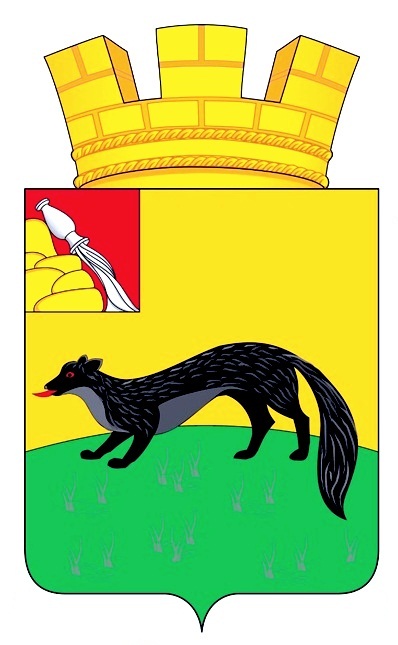 СОВЕТ НАРОДНЫХ ДЕПУТАТОВГОРОДСКОГО ПОСЕЛЕНИЯ – ГОРОД БОГУЧАРБОГУЧАРСКОГО МУНИЦИПАЛЬНОГО РАЙОНА ВОРОНЕЖСКОЙ ОБЛАСТИРЕШЕНИЕот  « 29 »  декабря  2022 года   № 194   	                                       г. БогучарО внесении изменения в решение Совета народных депутатов городского поселения – город Богучар от 29.11.2021 № 99 «Об утверждении Положения о муниципальном жилищном контроле на территории городского поселения – город Богучар Богучарского муниципального районаВоронежской области» В соответствии с Федеральным законом от 06.10.2003 № 131-ФЗ «Об общих принципах организации местного самоуправления в Российской Федерации», Уставом городского поселения – город Богучар Богучарского муниципального района Совет народных депутатов городского поселения – город Богучар Богучарского муниципального района решил:Внести в решение Совета народных депутатов городского поселения – город Богучар от 29.11.2021 № 99 «Об утверждении Положения о муниципальном жилищном контроле на территории городского    поселения – город Богучар  Богучарского муниципального района Воронежской области» следующее изменение:	1.1. Приложение 1 к Положению о муниципальном жилищном контроле на территории городского поселения – город Богучар Богучарского муниципального района Воронежской области «Перечень должностных лиц администрации городского поселения – город Богучар Богучарского района Воронежской области, уполномоченных на осуществление муниципального жилищного контроля» изложить согласно приложению к данному решению.2. Контроль исполнения настоящего решения возложить на постоянную комиссию Совета народных депутатов городского поселения – город Богучар по  бюджету, налогам, финансам и предпринимательству, депутатской этике, торговле, общественному питанию, законности и правопорядку (Аусева Н.Г.) и   главу администрации городского поселения – город Богучар Аксёнова С.А.Глава городского поселения – город Богучар					               	И.М.Нежельский			  Приложение							     к решению Совета народных депутатовгородского поселения – город Богучар	        от 29.12.2022  № 194								              Приложение 1    к Положению о муниципальном  жилищном контроле на территориигородского поселения – город БогучарБогучарского муниципального района              Воронежской областиПеречень должностных лиц администрации городского поселения – город Богучар Богучарского района Воронежской области, уполномоченных на осуществление муниципального жилищного контроля1. Глава администрации городского поселения – город Богучар, Аксёнов Сергей Александрович;2. Начальник сектора по управлению муниципальным имуществом, ЖКХ и делопроизводству администрации городского поселения – город Богучар, Кузнецова Елена Николаевна.